	Genève, le 21 mars 2016Madame, Monsieur,1	Suite à la Circulaire TSB 165 du 16 juillet 2015, j'ai l'honneur de vous informer que 27 Etats Membres participant à la dernière réunion de la Commission d'études 15 ont approuvé, durant la séance plénière du 26 février 2016, le projet d'Amendement 1 à la Recommandation UIT-T G.9964 (2011).2	Le titre de l'amendement approuvé est le suivant:–	Amendement 1 à la Recommandation UIT-T G.9964 (2011), Emetteurs-récepteurs de réseau domestique filaires unifiés à haut débit - Spécification de la densité spectrale de puissance: Amendement 1.3	Les renseignements existants sur les brevets sont accessibles en ligne sur le site web de l'UIT-T.4	La version prépubliée de l'amendement sera prochainement disponible sur le site web de l'UIT-T.5	L'UIT publiera cet amendement dès que possible.Veuillez agréer, Madame, Monsieur, l'assurance de ma haute considération.Chaesub Lee 
Directeur du Bureau de la normalisation 
des télécommunicationsAnnexe: 1ANNEXE 1
(de la Circulaire TSB 201)Résumé de l'Amendement 1 à la Recommandation UIT-T G.9964 (2011) Résumé de l'Amendement 1 à la Recommandation UIT-T G.9964 (2011)L'Amendement 1 à la Recommandation UIT-T G.9964 (2011) a pour objet de prendre en charge un nouveau profil pour les câbles coaxiaux dans une bande de base de 200 MHz._____________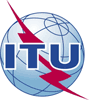 Union internationale des télécommunicationsBureau de la Normalisation des Télécommunications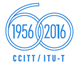 Réf.:Tél.:
Fax:
E-mail:Circulaire TSB 201
COM 15/HO+41 22 730 6356
+41 22 730 5853
tsbsg15@itu.intAux administrations des Etats Membres de l'UnionCopie:-	Aux Membres du Secteur UIT-T;-	Aux Associés de l'UIT-T;-	Aux établissements universitaires participant aux travaux de l'UIT;-	Aux Président et Vice-Présidents de la Commission d'études 15;-	Au Directeur du Bureau de développement des télécommunications;-	Au Directeur du Bureau des
radiocommunicationsAux administrations des Etats Membres de l'UnionCopie:-	Aux Membres du Secteur UIT-T;-	Aux Associés de l'UIT-T;-	Aux établissements universitaires participant aux travaux de l'UIT;-	Aux Président et Vice-Présidents de la Commission d'études 15;-	Au Directeur du Bureau de développement des télécommunications;-	Au Directeur du Bureau des
radiocommunicationsObjet:Approbation de l'Amendement 1 à la Recommandation UIT-T G.9964 (2011)Approbation de l'Amendement 1 à la Recommandation UIT-T G.9964 (2011)